Un mondo che prega insieme  – One World Praying TogetherMercoledì 13 maggio 2020 – Wednesday 13th May 2020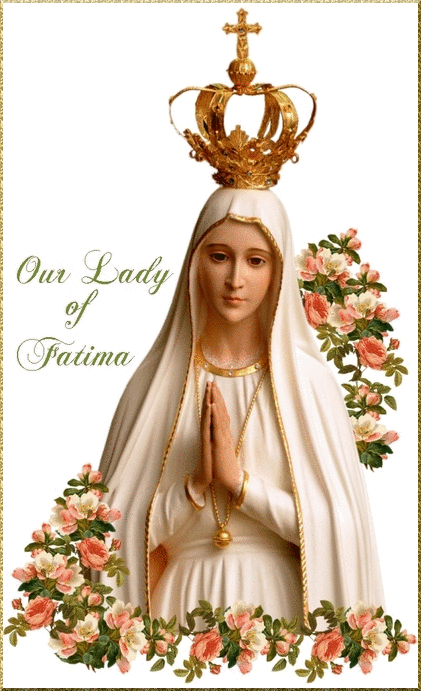 On 13th May 1917, our Lady appeared to three young shepherd children in Cova da Iria in the city of Fatima, Portugal. She asked the children to say this prayer after each Mystery of her Holy Rosary in order to bring peace to the world. The Fatima prayer is a beautiful and powerful way to honour our Lady and Jesus. So today, as it is the day of Our Lady of Fatima, here is one of the Fatima prayers, also known as the Decade Prayer in Portuguese, Spanish, French and Italian to accompany your Rosary prayers. On this day and every day, we pray for our world, and the peace and healing that we need so much.The Fatima Prayer/The Decade Prayer:Oh my Jesus, forgive us our sins, save us from the fires of hell, and lead all souls to Heaven, especially those in most need of Thy mercy.A oraçāo de Fátima – The Fatima Prayer (In Portuguese)Ò meu Jesus, perdonai-nos, livrai-nos do fogo do inferno; levai as almas todas para o Céu, principalmente as que mais precisarem.La Oración de la Virgen de Fatima – The Fatima Prayer (in Spanish):ìOh! Jesús mío, perdona nuestros pecados, líbranos del fuego del infierno, lleva al cielo a todas las almas, especialmente las más necesitadas de Tu misercordía. Amén.La Prière de La Vièrge – The Virgen’s Prayer (in French):Ô mon Jésus, pardonnez-nous, préservez nous du feu d’enfer: emmenez au Paradis toutes les âmes, surtout celles qui ont le plus besoin. Amen.Preghiera di Fatima – The Fatima Prayer (In Italian)O Gesù, perdone le nostre colpe, preservace dal fuoco dell’inferno, porta in cielo tutte le anime, specialmente le più bisognose della vostra misercordia. Amen.